Supplementary MaterialTable S1. The structural parameters and reliability factors of the BNT-A ceramics (0 ≤ z ≤ 2) obtained by Rietveld refinement.Table S2. The structural parameters and reliability factors of the BNT-AN ceramics (0.25 ≤ z ≤ 2) obtained by Rietveld refinement.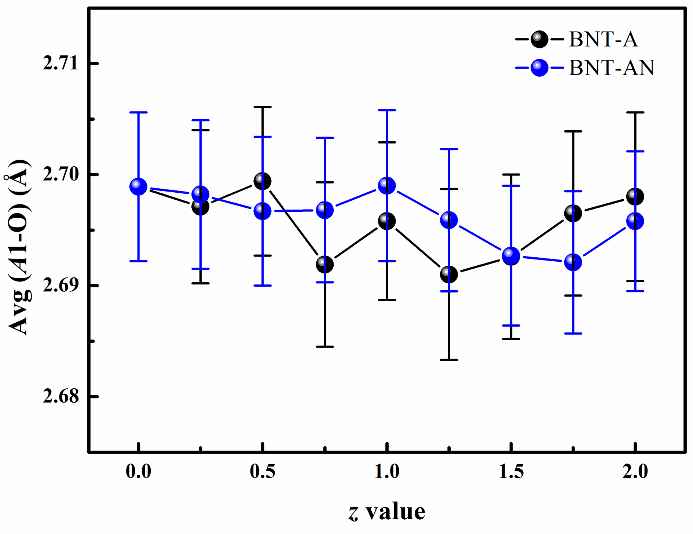 Fig. S1 The average bond length of A1-O in the BNT-A and BNT-AN (0 ≤ z ≤ 2) ceramics.zz = 0z = 0.25z = 0.5z = 0.75z = 1Tsinter (°C)14001350135013501350Rp (%)4.023.984.014.184.29Rwp (%)5.255.175.235.495.68χ22.662.452.632.933.03a (Å)12.19124(16)12.18444(16)12.17973(16)12.17451(17)12.16943(17)b (Å)22.3083(3)22.3007(3)22.3006(3)22.2973(3)22.2973(3)c (Å)7.68919(9)7.68810(9)7.68559(9)7.68375(10)7.68093(10)V (Å3)2091.19(5)2089.03(5)2087.52(5)2085.82(5)2084.19(5)ρcalc (g/cm3)5.7515.7525.7525.7525.751ρmeas (g/cm3)5.665.6765.6765.6855.686ρrela (%)98.4298.6898.6898.8498.87B(1)-O (Å)1.9420(52)1.9313(55)1.9389(54)1.9449(57)1.9475(56)B(2)-O (Å)1.9605(62)1.9577(63)1.9529(60)1.9542(65)1.9481(65)B(3)-O (Å)1.9539(62)1.9502(63)1.9569(64)1.9591(68)1.9756(67)B(4)-O (Å)2.0020(59)1.9978(61)1.9912(62)1.9923(65)1.9865(62)B(5)-O (Å)1.9869(61)1.9904(63)1.9884(60)1.9821(64)1.9805(64)A1(1)-O (Å)2.6899(63)2.6679(68)2.6855(64)2.6624(72)2.6623(66)A1(2)-O (Å)2.7172(65)2.7241(68)2.7114(65)2.7187(75)2.7258(69)A1(3)-O (Å)2.6954(67)2.7037(69)2.7070(67)2.6978(73)2.7001(73)A1(4)-O (Å)2.7235(68)2.7069(68)2.7198(67)2.7351(73)2.7349(71)A1(5)-O (Å)2.6684(73)2.6827(73)2.6733(71)2.6454(76)2.6558(76)A2(1)-O (Å)3.1568(62)3.1542(62)3.1570(64)3.1902(71)3.2007(66)A2(2)-O (Å)3.1433(63)3.1499(62)3.1382(64)3.1263(72)3.0940(68)avg(B-O) (Å)1.9721(60)1.9693(62)1.9686(61)1.9689(65)1.9699(64)avg(A1-O) (Å)2.6989(67)2.6971(69)2.6994(67)2.6919(74)2.6958(71)avg(A2-O) (Å)3.1501(63)3.1521(62)3.1476(64)3.1583(72)3.1474(67)zz = 1.25z = 1.5z = 1.75z = 2Tsinter (°C)1400135013501400Rp (%)4.474.304.264.30Rwp (%)6.245.815.725.74χ23.443.053.373.26a (Å)12.16431(19)12.16168(18)12.16032(18)12.15894(19)b (Å)22.2957(4)22.2930(3)22.2967(3)22.2915(3)c (Å)7.67969(11)7.67933(10)7.67609(10)7.67808(11)V (Å3)2082.83(6)2082.02(5)2081.26(5)2081.08(5)ρcalc (g/cm3)5.755.7485.7455.741ρmeas (g/cm3)5.6785.6825.6765.676ρrela (%)98.7598.8598.8098.87B(1)-O (Å)1.9568(68)1.9658(60)1.9472(57)1.9331(63)B(2)-O (Å)1.9521(68)1.9514(65)1.9417(66)1.9428(69)B(3)-O (Å)1.9593(76)1.9556(69)1.9701(66)1.9810(69)B(4)-O (Å)1.9906(71)1.9941(63)1.9902(63)1.9782(68)B(5)-O (Å)1.9937(68)1.9800(64)1.9821(63)1.9860(67)A1(1)-O (Å)2.6661(75)2.6907(71)2.6662(69)2.6633(73)A1(2)-O (Å)2.7089(79)2.7150(74)2.7214(73)2.7373(76)A1(3)-O (Å)2.7075(78)2.6770(80)2.7063(70)2.6991(79)A1(4)-O (Å)2.7230(74)2.7370(73)2.7392(77)2.7244(70)A1(5)-O (Å)2.6497(80)2.6431(74)2.6493(79)2.6661(80)A2(1)-O (Å)3.1816(76)3.1998(65)3.1776(65)3.1884(72)A2(2)-O (Å)3.1166(79)3.1009(68)3.1107(66)3.0899(73)avg(B-O) (Å)1.9720(70)1.9698(65)1.9684(64)1.9677(68)avg(A1-O) (Å)2.6910(77)2.6926(74)2.6965(74)2.6980(76)avg(A2-O) (Å)3.1491(78)3.1504(67)3.1442(66)3.1392(73)zz = 0.25z = 0.5z = 0.75z = 1Tsinter (°C)1450145014501400Rp (%)3.983.993.963.97Rwp (%)5.185.165.165.13χ22.62.562.472.32a (Å)12.18593(16)12.18089(16)12.17527(16)12.17083(16)b (Å)22.3041(3)22.3030(3)22.2990(3)22.2982(3)c (Å)7.68745(9)7.68561(9)7.68406(9)7.68218(9)V (Å3)2089.42(5)2087.95(5)2086.19(5)2084.85(5)ρcalc (g/cm3)5.7675.7825.7975.812ρmeas (g/cm3)5.6875.7115.7165.721ρrela (%)98.61%98.77%98.60%98.43%B(1)-O (Å)1.9422(55)1.9520(52)1.9366(51)1.9386(49)B(2)-O (Å)1.9556(62)1.9421(63)1.9447(61)1.9402(63)B(3)-O (Å)1.9493(64)1.9523(66)1.9651(63)1.9693(64)B(4)-O (Å)1.9915(62)2.0002(62)1.9802(60)1.9798(61)B(5)-O (Å)1.9928(63)1.9886(63)1.9943(62)1.9964(64)A1(1)-O (Å)2.6799(65)2.6941(63)2.6839(65)2.6990(65)A1(2)-O (Å)2.7265(66)2.7181(62)2.7138(63)2.7106(66)A1(3)-O (Å)2.6977(67)2.6752(72)2.6947(65)2.6961(71)A1(4)-O (Å)2.7184(64)2.7193(64)2.7215(64)2.7097(65)A1(5)-O (Å)2.6685(71)2.6768(74)2.6702(69)2.6794(71)A2(1)-O (Å)3.1702(65)3.1801(68)3.1443(59)3.1502(62)A2(2)-O (Å)3.1315(64)3.1279(68)3.1602(59)3.1349(63)avg(B-O) (Å)1.9690(62)1.9687(62)1.9672(60)1.9678(61)avg(A1-O) (Å)2.6982(67)2.6967(67)2.6968(65)2.6990(68)avg(A2-O) (Å)3.1509(65)3.1540(68)3.1523(59)3.1426(63)zz = 1.25z = 1.5z = 1.75z = 2Tsinter (°C)1400145015001550Rp (%)3.93.753.863.84Rwp (%)5.084.95.064.97χ22.412.072.322.21a (Å)12.16521(16)12.15803(16)12.15348(16)12.14878(17)b (Å)22.2980(3)22.2928(3)22.2927(3)22.2923(3)c (Å)7.67938(9)7.67813(9)7.67588(9)7.67412(10)V (Å3)2083.11(5)2081.06(5)2079.66(5)2078.34(5)ρcalc (g/cm3)5.8285.8445.8595.874ρmeas (g/cm3)5.7115.7115.7255.649ρrela (%)97.99%97.72%97.71%96.17%B(1)-O (Å)1.9342(49)1.9480(49)1.9410(51)1.9562(47)B(2)-O (Å)1.9397(60)1.9347(60)1.9339(60)1.9278(60)B(3)-O (Å)1.9675(62)1.9664(62)1.9721(61)1.9705(62)B(4)-O (Å)1.9884(59)1.9952(59)1.9826(59)1.9836(59)B(5)-O (Å)1.9850(62)1.9911(62)1.9952(61)1.9969(62)A1(1)-O (Å)2.6926(63)2.6828(62)2.6816(63)2.6932(60)A1(2)-O (Å)2.7047(63)2.7148(61)2.7089(61)2.7071(58)A1(3)-O (Å)2.6846(63)2.6786(65)2.6755(65)2.6787(64)A1(4)-O (Å)2.7164(63)2.7081(63)2.7073(64)2.7132(66)A1(5)-O (Å)2.6813(69)2.6794(66)2.6871(68)2.6866(69)A2(1)-O (Å)3.1451(61)3.1344(59)3.1271(60)3.1197(61)A2(2)-O (Å)3.1572(61)3.1603(60)3.1714(61)3.1623(61)avg(B-O) (Å)1.9662(59)1.9692(59)1.9676(59)1.9682(59)avg(A1-O) (Å)2.6959(64)2.6927(63)2.6921(64)2.6958(63)avg(A2-O) (Å)3.1512(61)3.1474(60)3.1493(61)3.1410(61)